Hapeville 	Charter 	Middle 		School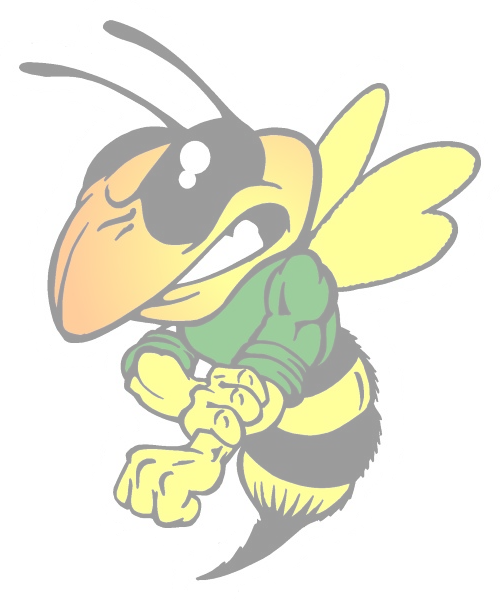 Home of the HornetsMain Campus								8th Grade Academy3535 South Fulton Avenue							6045 Buffington Road BLDG B 	Hapeville, GA 3035								 Union City, GA  30291________________________________________________________Principal’s ReportFeb. 26, 2018Sports:  Basketball season has ended. The final sports record Boys 2w-6L  Girls 5w-3LOperations: No field trips are planned for this monthFire, intruder, and sever weather drills have been performed at 8th grade Severe weather at main and additional drills this weekTeacher training on active shooter will be held this Wednesday. Signage will be placed in the classrooms for students. Heath Survey currently being done in Health classes. Professional Development planAnalyzing assessment data (ongoing weekly)Explicit instructional planningBalanced Leadership School instructional walkthroughs are planned for Wednesday with JoannSchool improvement team is currently monitoring individualized instruction, rigorous and differentiated instruction within the classroom, and usage of varied strategies based on student assessment data.Specific feedback reporting has been given to all leaders to communicate with teacher performance. DataSee attached report. CommunicationParents: There have been bi-weekly newsletters sent via email and flyers to parents and students. Tutorial has increased to 3 times a week including Saturdays because of snow days and is promoted via newsletter to parents and announcements daily. Approximately 35 students average on Saturday and 45 on Tues. and Thursdays.  The GAMilestones Madness Pizza has been used to promote the students coming.